ПРАВИТЕЛЬСТВО ЧУКОТСКОГО АВТОНОМНОГО ОКРУГАПОСТАНОВЛЕНИЕот 28 февраля 2020 г. N 75ОБ УТВЕРЖДЕНИИ ПОРЯДКА ПРЕДОСТАВЛЕНИЯ СУБСИДИИ НА ФИНАНСОВОЕОБЕСПЕЧЕНИЕ ЗАТРАТ, СВЯЗАННЫХ С УСТАВНОЙ ДЕЯТЕЛЬНОСТЬЮСОЦИАЛЬНО ОРИЕНТИРОВАННЫХ НЕКОММЕРЧЕСКИХ ОРГАНИЗАЦИЙ В ЦЕЛЯХРАЗВИТИЯ ГРАЖДАНСКОГО ОБЩЕСТВА В ЧУКОТСКОМ АВТОНОМНОМ ОКРУГЕВ соответствии с пунктом 2 статьи 78.1 Бюджетного кодекса Российской Федерации Правительство Чукотского автономного округа постановляет:1. Утвердить Порядок предоставления субсидии на финансовое обеспечение затрат, связанных с уставной деятельностью социально ориентированных некоммерческих организаций в целях развития гражданского общества в Чукотском автономном округе, согласно приложению к настоящему постановлению.2. Признать утратившими силу постановления Правительства Чукотского автономного округа:1) от 17 февраля 2014 года N 67 "Об утверждении Порядка предоставления государственной финансовой поддержки социально ориентированным некоммерческим организациям в Чукотском автономном округе";2) от 27 апреля 2016 года N 222 "О внесении изменений в Постановление Правительства Чукотского автономного округа от 17 февраля 2014 года N 67";3) от 10 июня 2016 года N 332 "О внесении изменений в Постановление Правительства Чукотского автономного округа от 17 февраля 2014 года N 67";4) от 11 октября 2016 года N 507 "О внесении изменения в Постановление Правительства Чукотского автономного округа от 17 февраля 2014 года N 67";5) от 13 февраля 2017 года N 57 "О внесении изменений в Постановление Правительства Чукотского автономного округа от 17 февраля 2014 года N 67";6) от 28 августа 2018 года N 278 "О внесении изменений в Постановление Правительства Чукотского автономного округа от 17 февраля 2014 года N 67";7) от 13 июня 2019 года N 312 "О внесении изменений в Постановление Правительства Чукотского автономного округа от 17 февраля 2014 года N 67";8) от 6 сентября 2019 года N 426 "О внесении изменений в Постановление Правительства Чукотского автономного округа от 17 февраля 2014 года N 67".3. Контроль за исполнением настоящего постановления возложить на Аппарат Губернатора и Правительства Чукотского автономного округа (Набиев В.С.).(в ред. Постановлений Правительства Чукотского автономного округа от 01.06.2021 N 208, от 16.02.2023 N 100)Председатель ПравительстваР.В.КОПИНПриложениек Постановлению ПравительстваЧукотского автономного округаот 28 февраля 2020 г. N 75ПОРЯДОКПРЕДОСТАВЛЕНИЯ СУБСИДИИ НА ФИНАНСОВОЕ ОБЕСПЕЧЕНИЕ ЗАТРАТ,СВЯЗАННЫХ С УСТАВНОЙ ДЕЯТЕЛЬНОСТЬЮ СОЦИАЛЬНО ОРИЕНТИРОВАННЫХНЕКОММЕРЧЕСКИХ ОРГАНИЗАЦИЙ В ЦЕЛЯХ РАЗВИТИЯ ГРАЖДАНСКОГООБЩЕСТВА В ЧУКОТСКОМ АВТОНОМНОМ ОКРУГЕ1. Общие положения1.1. Настоящий Порядок устанавливает условия и порядок предоставления за счет средств окружного бюджета субсидии на финансовое обеспечение затрат, связанных с уставной деятельностью социально ориентированных некоммерческих организаций в целях развития гражданского общества в Чукотском автономном округе (далее - субсидия), а также требования к отчетности и требования об осуществлении контроля за соблюдением порядка и условий предоставления субсидий и ответственности за их нарушение.1.2. Субсидия предоставляется в целях развития гражданского общества в Чукотском автономном округе в пределах бюджетных ассигнований, предусмотренных в рамках реализации мероприятия "Субсидия на финансовое обеспечение затрат, связанных с уставной деятельностью социально ориентированных некоммерческих организаций в целях развития гражданского общества в Чукотском автономном округе" Подпрограммы "Государственная поддержка социально ориентированных некоммерческих организаций" Государственной программы "Стимулирование экономической активности населения Чукотского автономного округа", утвержденной Постановлением Правительства Чукотского автономного округа от 21 октября 2013 года N 410, социально ориентированным некоммерческим организациям (далее соответственно - некоммерческие организации, участники отбора, получатели субсидии).1.3. Главным распорядителем средств окружного бюджета по предоставлению субсидии, до которого в соответствии с бюджетным законодательством Российской Федерации как получателя бюджетных средств доведены лимиты бюджетных обязательств на предоставление субсидии на соответствующий финансовый год, является Аппарат Губернатора и Правительства Чукотского автономного округа (далее - Аппарат).1.4. Субсидия имеет заявительный характер и предоставляется на безвозмездной и безвозвратной основе по итогам проведения отбора некоммерческих организаций для предоставления субсидии. Субсидия предоставляется в виде имущественного взноса в части расходов на:1) оплату труда и начисления на выплаты по оплате труда;2) оплату договоров возмездного оказания услуг;3) налоги и сборы, государственные пошлины, страховые взносы и иные обязательные платежи в бюджетную систему Российской Федерации, нотариальные услуги;4) приобретение основных средств и материальных запасов;5) арендную плату;6) расходы, связанные с осуществлением функций, предусмотренных уставами некоммерческих организаций.1.5. К категории некоммерческих организаций в целях предоставления субсидии относятся некоммерческие организации, зарегистрированные в установленном федеральным законодательством порядке (за исключением государственных и муниципальных учреждений, общественных объединений, являющихся политическими партиями; государственных корпораций и государственных компаний), осуществляющие в соответствии со своими учредительными документами виды деятельности по одному или нескольким из следующих направлений:1) защита исконной среды обитания, сохранение и развитие традиционного образа жизни, хозяйствования, промыслов и культуры коренных малочисленных народов Севера, Сибири и Дальнего Востока Российской Федерации;2) укрепление межнациональных, межэтнических и межконфессиональных отношений, профилактика экстремизма и ксенофобии;3) профилактика алкоголизма, наркомании и пропаганда здорового образа жизни.1.6. Критерием отбора некоммерческой организации в целях предоставления субсидии является соответствие некоммерческой организации требованиям, указанным в пункте 2.3 раздела 2 настоящего Порядка.1.7. Способом проведения отбора некоммерческих организаций для предоставления субсидии является конкурс (далее - конкурсный отбор), который проводится для определения победителей конкурсного отбора - получателей субсидии исходя из наилучших условий достижения результатов, в целях достижения которых предоставляется субсидия.1.8. Сведения о субсидии размещаются на едином портале бюджетной системы Российской Федерации в информационно-телекоммуникационной сети "Интернет" (далее - сеть "Интернет") в разделе единого портала (далее - единый портал) не позднее 15-го рабочего дня, следующего за днем принятия закона Чукотского автономного округа об окружном бюджете, закона Чукотского автономного округа о внесении изменений в закон Чукотского автономного округа об окружном бюджете.(п. 1.8 в ред. Постановления Правительства Чукотского автономного округа от 16.02.2023 N 100)2. Порядок проведения конкурсного отбора получателейсубсидии2.1.  Аппарат в целях проведения конкурсного отбора для определения победителей конкурсного отбора - получателей субсидии не позднее 1 апреля текущего года размещает объявление о проведении конкурсного отбора (далее - объявление об отборе) на едином портале и на официальном сайте Чукотского автономного округа (http://www.чукотка.рф) в сети "Интернет".(п. 2.1 в ред. Постановления Правительства Чукотского автономного округа от 31.08.2023 N 346)2.2. В объявлении об отборе указываются:1) срок проведения конкурсного отбора с указанием даты начала подачи или окончания приема заявок участников отбора, который не может быть ранее 30-го календарного дня, следующего за днем размещения объявления об отборе;2) наименование, местонахождение, почтовый адрес, адрес электронной почты Аппарата, а также контакты лица, ответственного за прием заявок (фамилия, имя, отчество ответственного лица, телефон, электронный и почтовый адрес);3) результат предоставления субсидии в соответствии с пунктом 3.11 раздела 3 настоящего Порядка;4) доменное имя и (или) указатель страниц системы "Электронный бюджет" или иного сайта в сети "Интернет", на котором обеспечивается проведение конкурсного отбора;5) требования к участникам отбора в соответствии с пунктом 2.3 настоящего раздела, а также перечень документов, представляемых участниками отбора для подтверждения их соответствия указанным требованиям в соответствии с пунктом 2.4 раздела 2 настоящего Порядка;6) порядок подачи заявок участниками отбора и требования, предъявляемые к форме и содержанию заявок, подаваемых участниками отбора, в соответствии с пунктом 2.5 настоящего раздела;7) порядок отзыва заявок участников отбора, порядок возврата заявок участников отбора, определяющий, в том числе основания для возврата заявок участников отбора, порядок внесения изменений в заявки участников отбора в соответствии с пунктом 2.8 настоящего раздела;8) правила рассмотрения и оценки заявок участников отбора в соответствии с пунктами 2.7, 2.11, 2.12, 2.13 настоящего раздела и приложением 7 к настоящему Порядку;9) порядок предоставления участникам отбора разъяснений положений объявления об отборе, даты начала и окончания срока такого предоставления в соответствии с пунктом 2.9 настоящего раздела;10) срок, в течение которого победитель (победители) конкурсного отбора должен подписать соглашение о предоставлении субсидии (далее - соглашение) в соответствии с пунктом 3.6 раздела 3 настоящего Порядка;11) условия признания победителя (победителей) конкурсного отбора уклонившимся от заключения соглашения в соответствии с пунктом 3.6 раздела 3 настоящего Порядка;12) даты размещения результатов конкурсного отбора на едином портале и на официальном сайте Чукотского автономного округа в сети "Интернет", которая не может быть позднее 14-го календарного дня, следующего за днем определения победителя конкурсного отбора.2.3. Требования, которым должен соответствовать участник отбора на первое число месяца, предшествующего месяцу, в котором планируется проведение конкурсного отбора:1) отсутствие неисполненной обязанности по уплате налогов, сборов, страховых взносов, пеней, штрафов, процентов, подлежащих уплате в соответствии с законодательством Российской Федерации о налогах и сборах;2) участник отбора не должен находиться в процессе реорганизации (за исключением реорганизации в форме присоединения к юридическому лицу, являющемуся участником отбора, другого юридического лица), ликвидации, в отношении его не введена процедура банкротства, деятельность участника отбора не должна быть приостановлена в порядке, предусмотренном законодательством Российской Федерации;3) в реестре дисквалифицированных лиц отсутствуют сведения о дисквалифицированных руководителе, членах коллегиального исполнительного органа, лице, исполняющем функции единоличного исполнительного органа, или главном бухгалтере участника отбора;4) участник отбора не должен являться иностранным юридическим лицом, в том числе местом регистрации которого является государство или территория, включенные в утверждаемый Министерством финансов Российской Федерации перечень государств и территорий, используемых для промежуточного (офшорного) владения активами в Российской Федерации (далее - офшорные компании), а также российским юридическим лицом, в уставном (складочном) капитале которого доля прямого или косвенного (через третьих лиц) участия офшорных компаний в совокупности превышает 25 процентов (если иное не предусмотрено законодательством Российской Федерации). При расчете доли участия офшорных компаний в капитале российских юридических лиц не учитывается прямое и (или) косвенное участие офшорных компаний в капитале публичных акционерных обществ (в том числе со статусом международной компании), акции которых обращаются на организованных торгах в Российской Федерации, а также косвенное участие таких офшорных компаний в капитале других российских юридических лиц, реализованное через участие в капитале указанных публичных акционерных обществ;(пп. 4 в ред. Постановления Правительства Чукотского автономного округа от 16.02.2023 N 100)5) участник отбора не должен получать средства из окружного бюджета на основании иных нормативных правовых актов на цели, указанные в пункте 1.2 раздела 1 настоящего Порядка;6) отсутствие просроченной задолженности по возврату в окружной бюджет субсидий, бюджетных инвестиций, предоставленных в том числе в соответствии с иными правовыми актами, и иной просроченной задолженности перед окружным бюджетом;7) наличие государственной регистрации и опыта осуществления деятельности на территории Чукотского автономного округа по направлениям, указанным в пункте 1.5 раздела 1 настоящего Порядка, не менее двух лет, необходимого для достижения результатов предоставления субсидии;8) наличие проекта, мероприятия которого направлены на решение конкретных задач, соответствующих учредительным документам участника отбора и видам деятельности, предусмотренным в пункте 1.5 раздела 1 настоящего Порядка;9) наличие обязательства участника отбора по софинансированию из внебюджетных источников в размере не менее 0,5 процента от общей суммы расходов, предусмотренных в проекте участника отбора.В счет исполнения обязательства участника отбора по софинансированию из внебюджетных источников, указанного в настоящем пункте, засчитываются использованные на соответствующие цели денежные средства, иное имущество, имущественные права, а также безвозмездно полученные участником отбора работы и услуги, труд добровольцев.2.4. Для участия в конкурсном отборе некоммерческая организация представляет заявку на предоставление субсидии в соответствии с приложением 1 к настоящему Порядку (далее - заявка) с приложением документов, необходимых для подтверждения соответствия участника отбора требованиям, предусмотренным пунктом 2.3 настоящего раздела:1) анкеты социально ориентированной некоммерческой организации - участника отбора на получение субсидии на финансовое обеспечение затрат, связанных с уставной деятельностью социально ориентированных некоммерческих организаций в целях развития гражданского общества в Чукотском автономном округе (далее - анкета), в соответствии с приложением 2 к настоящему Порядку;2) копий учредительных документов некоммерческой организации в соответствии со статьей 14 Федерального закона от 12 января 1996 года N 7-ФЗ "О некоммерческих организациях";3) проекта, указанного в подпункте 8 пункта 2.3 настоящего раздела, утвержденного исполнительным органом некоммерческой организации, включающего смету расходов на реализацию проекта, в соответствии с приложениями 3, 4 к настоящему Порядку;4) обязательства некоммерческой организации по софинансированию из внебюджетных источников расходов, указанных в пункте 1.4 раздела 1 настоящего Порядка, в размере не менее 0,5 процента общей суммы расходов, предусмотренных в проекте некоммерческой организации;5) копии уведомления кредитной организации об открытии расчетного счета некоммерческой организации;6) согласия некоммерческой организации на публикацию (размещение) в сети "Интернет" информации об участнике отбора, о подаваемой им заявке, иной информации об участнике отбора, связанной с конкурсным отбором на предоставление субсидии (далее - согласие), в соответствии с приложением 8 к настоящему Порядку;7) обязательства о согласии на осуществление проверки Аппаратом соблюдения некоммерческой организацией порядка и условий предоставления субсидии, в том числе в части достижения результатов предоставления субсидии, а также проверки органами государственного финансового контроля соблюдения некоммерческой организацией порядка и условий предоставления субсидии в соответствии со статьями 268.1 и 269.2 Бюджетного кодекса Российской Федерации (далее - обязательство), и на включение таких положений в соглашение, в соответствии с приложением 9 к настоящему Порядку.Заявка и документы представляются с описью, которая составляется в двух экземплярах.Первый экземпляр описи приобщается к пакету документов, второй экземпляр описи с отметкой, подтверждающей прием документов, остается у участника отбора.2.5. Требования, предъявляемые к форме и содержанию заявки и документов, указанных в пункте 2.4 настоящего раздела:1) заявка, анкета, проект, смета расходов на реализацию проекта, согласие и обязательство предоставляются в соответствии с формами согласно приложениям 1 - 4, 8, 9 к настоящему Порядку;2) заявка и документы представляются на бумажном носителе непосредственно в Управление по делам коренных малочисленных народов Чукотки Аппарата (далее - Управление) либо почтовым отправлением с уведомлением о вручении;3) заявка и документы должны быть заверены подписью руководителя и печатью (при наличии печати);4) в представленных документах (копиях документов) подчистки и исправления не допускаются.2.6. Участник отбора может подать только одну заявку.2.7. Прием заявок и документов участников отбора, а также консультирование по вопросам участия в конкурсном отборе осуществляются Управлением.Управление:1) регистрирует заявки участников отбора в журнале приема заявок с присвоением номера и указанием даты и времени подачи документов;2) направляет в течение пяти рабочих дней со дня поступления заявки и документов с использованием системы межведомственного электронного взаимодействия:в Департамент финансов, экономики и имущественных отношений Чукотского автономного округа запрос о предоставлении сведений о наличии (отсутствии) средств у участника отбора, предоставленных из окружного бюджета на основании иных нормативных правовых актов на цели, указанные в пункте 1.2 раздела 1 настоящего Порядка;в Управление Федеральной налоговой службы по Чукотскому автономному округу запросы о предоставлении сведений:содержащихся в Едином государственном реестре юридических лиц;о наличии (отсутствии) неисполненной обязанности по уплате налогов, сборов, страховых взносов, пеней, штрафов, процентов, подлежащих уплате в соответствии с законодательством Российской Федерации о налогах и сборах;о наличии (отсутствии) в реестре дисквалифицированных лиц сведений о дисквалифицированных руководителе, членах коллегиального исполнительного органа, лице, исполняющем функции единоличного исполнительного органа, или главном бухгалтере (при наличии) организации;3) в течение 10 дней со дня поступления заявки направляет сформированный пакет документов участников отбора в Конкурсную комиссию Чукотского автономного округа по проведению конкурсного отбора социально ориентированных некоммерческих организаций на право получения субсидии на финансовое обеспечение затрат, связанных с уставной деятельностью социально ориентированных некоммерческих организаций в целях развития гражданского общества в Чукотском автономном округе (далее - Комиссия), созданную в соответствии с Постановлением Правительства Чукотского автономного округа от 21 ноября 2011 года N 488.2.8. Заявка с документами на участие в конкурсном отборе может быть отозвана до окончания срока подачи заявок путем направления в Аппарат соответствующего обращения на бумажном носителе, составленного в произвольной форме, или направления обращения почтовым отправлением с одновременным направлением в виде сканированной копии на адрес электронной почты. Управление осуществляет возврат заявки и документов участнику отбора (почтовой корреспонденцией, нарочно или в виде сканированной копии на адрес электронной почты, указанный в заявке) в течение трех дней, следующих за днем регистрации в Управлении обращения участника отбора.Участник отбора имеет право направить изменения в ранее направленную заявку с документами не позднее даты и времени окончания приема заявок, установленных указанным в подпункте 1 пункта 2.2 настоящего раздела объявлением об отборе, путем направления в Аппарат соответствующего обращения на бумажном носителе, составленного в произвольной форме, или направления в адрес Аппарата обращения почтовым отправлением с одновременным направлением в виде сканированной копии на адрес электронной почты, указанный в объявлении об отборе.Изменения к заявкам с документами, внесенные участником отбора, являются неотъемлемой частью заявок.2.9. Запрос о разъяснении положений объявления об отборе (далее - запрос) направляется в Аппарат на бумажном носителе или в виде сканированной копии на адрес электронной почты, указанный в объявлении об отборе, в срок не позднее чем за пять рабочих дней до даты окончания приема заявок, установленной указанным в подпункте 1 пункта 2.2 настоящего раздела объявлением об отборе, и должен содержать адрес электронной почты для направления ответа.В случае поступления запроса не позднее срока, указанного в абзаце первом настоящего пункта, Управление в течение трех рабочих дней, следующих за днем регистрации запроса, дает разъяснения положений объявления об отборе путем направления письменного ответа в виде сканированной копии по адресу электронной почты, указанному в запросе.В случае направления запроса в Аппарат позже срока, указанного в абзаце первом настоящего пункта, запрос не рассматривается и разъяснения по такому запросу не предоставляются.2.10. Основаниями для отклонения заявки участника отбора на стадии рассмотрения и оценки заявок являются:1) несоответствие участника отбора критериям и требованиям, установленным в пункте 1.6 раздела 1 настоящего Порядка, пункте 2.3 настоящего раздела;2) несоответствие участника отбора категории участников отбора, установленной пунктом 1.5 раздела 1 настоящего Порядка;3) непредставление (представление в неполном объеме) участником отбора документов, установленных пунктом 2.4 настоящего раздела;4) несоответствие представленных участником отбора заявки и документов требованиям, установленным в объявлении об отборе в соответствии с пунктами 2.4, 2.5 настоящего раздела;5) недостоверность представленной участником отбора информации, в том числе информации о месте нахождения и адресе юридического лица;6) подача участником отбора заявки после даты и времени окончания приема заявок, указанной в объявлении об отборе.2.11. Конкурсный отбор осуществляется Комиссией.Состав Комиссии утверждается распоряжением Правительства Чукотского автономного округа. В состав Комиссии включаются представители законодательного органа государственной власти Чукотского автономного округа, исполнительных органов государственной власти Чукотского автономного округа, некоммерческих организаций, Общественной палаты Чукотского автономного округа.Управление в течение трех рабочих дней со дня окончания срока приема заявок и документов, указанного в объявлении об отборе, направляет поступившие заявки и документы участников отбора на рассмотрение Комиссии.Конкурсный отбор осуществляется Комиссией в течение 14 календарных дней со дня окончания срока приема заявок и документов, указанного в объявлении об отборе.2.12. Комиссия:1) рассматривает заявки и документы участников отбора на предмет соответствия (несоответствия) требованиям и условиям предоставления субсидии, установленным пунктами 1.5, 1.6 раздела 1 настоящего Порядка, пунктами 2.3 - 2.5 настоящего раздела;2) заявки с документами, соответствующие требованиям и условиям предоставления субсидии, установленным пунктами 1.5, 1.6 раздела 1 настоящего Порядка, пунктами 2.3 - 2.5 настоящего раздела, оцениваются Комиссией по 5-балльной (от 0 до 5 баллов) шкале по критериям оценки, установленным в приложении 7 к настоящему Порядку.Оценка заявки на участие в конкурсном отборе рассчитывается Комиссией путем сложения баллов по каждому критерию, умноженных на коэффициент значимости этого критерия, при этом итоги оценки по каждой заявке заносятся секретарем Комиссии в оценочную ведомость по форме, установленной в приложении 5 к настоящему Порядку.На основании оценочных ведомостей по каждой заявке заполняется сводная рейтинговая ведомость оценки участников отбора с присвоением порядковых номеров по форме, установленной в приложении 6 к настоящему Порядку.Заявке с наивысшим количеством баллов присваивается первое место в рейтинге, заявке с наименьшим количеством баллов - последнее место в рейтинге.В случае если две или более заявки получили равную оценку, то более высокий рейтинг присваивается тому участнику отбора, заявка которого поступила первой.В случае если подана одна заявка, участник отбора, подавший заявку, соответствующую требованиям настоящего Порядка, признается единственным победителем конкурсного отбора.Решение Комиссии оформляется в форме протокола, к которому прилагаются оценочные ведомости по каждой заявке и сводная рейтинговая ведомость оценки участников отбора.Протокол заседания подписывается председателем, секретарем и всеми присутствующими членами Комиссии.2.13. На основании протокола Комиссии Аппарат в течение трех рабочих дней с даты проведения заседания Комиссии принимает одно из следующих решений, оформленное приказом Аппарата:1) об определении победителя (победителей) конкурсного отбора;2) об отклонении заявки и документов участников отбора на стадии рассмотрения и оценки заявок в случае наличия оснований для отклонения заявки и документов, установленных пунктом 2.10 настоящего раздела.2.14. Аппарат в течение пяти дней со дня принятия решения, указанного в пункте 2.13 настоящего раздела, размещает на едином портале или на ином сайте, на котором обеспечивается проведение конкурсного отбора (с размещением указателя страницы сайта на едином портале), а также на официальном сайте Чукотского автономного округа (http://www.чукотка.рф) в сети "Интернет" информацию о результатах рассмотрения заявок, включающих следующие сведения:дату, время и место проведения рассмотрения заявок;дату, время и место оценки заявок участников отбора;информацию об участниках отбора, заявки которых были рассмотрены;информацию об участниках отбора, заявки которых были отклонены, с указанием причин их отклонения, в том числе положений объявления об отборе, которым не соответствуют такие заявки;последовательность оценки заявок участников отбора, присвоенные заявкам участников отбора значения по каждому из предусмотренных критериев оценки заявок участников отбора, принятое на основании результатов оценки указанных предложений решение о присвоении таким заявкам порядковых номеров;наименование получателя (получателей) субсидии, с которым заключается соглашение, и размер предоставляемой ему субсидии.2.15. Конкурсный отбор признается несостоявшимся в случае, если не поступило ни одной заявки.3. Условия и порядок предоставления субсидии3.1. Получатель субсидии на первое число месяца, предшествующего месяцу подачи заявки, должен соответствовать требованиям, указанным в пункте 2.3 раздела 2 настоящего Порядка.3.2. Получателю субсидии запрещается за счет предоставленной субсидии осуществлять следующие расходы:1) расходы, связанные с осуществлением предпринимательской деятельности и оказанием помощи коммерческим организациям;2) расходы на приобретение объектов недвижимости, текущий и капитальный ремонт, капитальное строительство;3) расходы на приобретение авто-, мото- и другой самоходной техники;4) расходы на поддержку политических партий и кампаний;5) расходы на проведение митингов, демонстраций, пикетирований;6) расходы на фундаментальные научные исследования;7) расходы на приобретение алкогольной и табачной продукции;8) расходы на уплату штрафов.3.3. Получателю субсидии запрещается перечислять субсидию на депозитные счета, приобретать за счет субсидии иностранную валюту, за исключением операций, осуществляемых в соответствии с валютным законодательством Российской Федерации при закупке (поставке) высокотехнологичного импортного оборудования, сырья и комплектующих изделий.3.4. Управление в течение пяти рабочих дней со дня принятия решения Аппарата, указанного в подпункте 1 пункта 2.13 раздела 2 настоящего Порядка, направляет почтовым отправлением либо посредством электронной почты (по адресу, указанному в заявке) или вручает лично получателю субсидии письменное уведомление с указанием перечня документов для заключения соглашения, а также срока предоставления указанных документов.Перечень документов, представляемых получателем субсидии:смета расходов в соответствии с принятым решением Аппарата о предоставлении субсидии и ее размерах;расчетный счет получателя субсидии, открытый в кредитной организации;обязательство получателя субсидии о включении в договоры условия о согласии лиц, получающих средства на основании договоров, заключенных с получателями субсидий (за исключением государственных (муниципальных) унитарных предприятий, хозяйственных товариществ и обществ с участием публично-правовых образований в их уставных (складочных) капиталах, а также коммерческих организаций с участием таких товариществ и обществ в их уставных (складочных) капиталах), на осуществление в отношении их проверки Аппаратом соблюдения получателем субсидии порядка и условий предоставления субсидии, в том числе в части достижения результатов предоставления субсидии, а также проверки органами государственного финансового контроля соблюдения получателем субсидии порядка и условий предоставления субсидии в соответствии со статьями 268.1 и 269.2 Бюджетного кодекса Российской Федерации, и на включение таких положений в соглашение, по форме согласно приложению 10 к настоящему Порядку.Представленные документы не должны содержать подчистки либо приписки, зачеркнутые слова, а также серьезные повреждения, не позволяющие однозначно истолковать содержание документа.3.5. При отсутствии оснований для отказа в предоставлении субсидии, установленных пунктом 3.9 настоящего раздела, Аппарат в течение пяти рабочих дней со дня регистрации документов, указанных в пункте 3.4 настоящего раздела, направляет почтовым отправлением либо посредством электронной почты (по адресу, указанному в заявке) или вручает лично получателю субсидии для подписания проект соглашения.В проект соглашения обязательно включаются условия о согласовании новых условий соглашения или о расторжении соглашения при недостижении согласия по новым условиям в случае уменьшения Аппарату как получателю бюджетных средств ранее доведенных лимитов бюджетных обязательств, приводящего к невозможности предоставления субсидии в размере, определенном в соглашении.Изменение условий соглашения осуществляется по соглашению сторон и оформляется в соответствии с типовой формой, установленной Департаментом финансов, экономики и имущественных отношений Чукотского автономного округа, в виде дополнительного соглашения к заключенному соглашению, являющегося неотъемлемой частью настоящего соглашения.3.6. Получатель субсидии в течение пяти рабочих дней со дня получения проекта соглашения от Аппарата подписывает и скрепляет печатью (при наличии печати) со своей стороны и возвращает в Аппарат.В случае отказа получателя субсидии от подписания соглашения в установленный настоящим пунктом срок:Аппарат отменяет принятое решение о предоставлении субсидии и в течение трех дней направляет получателю субсидии соответствующее уведомление;получатель субсидии признается уклонившимся от подписания соглашения.3.7. В течение пяти рабочих дней со дня регистрации документов, указанных в пункте 3.4 настоящего раздела, при наличии оснований, указанных в пункте 3.9 настоящего раздела, Аппарат принимает решение об отказе получателю субсидии в предоставлении субсидии и направляет почтовым отправлением либо посредством электронной почты (по адресу, указанному в заявке) или вручает лично уведомление об отказе в предоставлении субсидии с указанием причин отказа, а также разъяснением порядка обжалования вынесенного решения в соответствии с законодательством Российской Федерации.3.8. В случае поступления в Аппарат в срок, установленный пунктом 3.6 настоящего раздела, проекта соглашения, подписанного получателем субсидии, Аппарат в течение пяти дней со дня поступления проекта соглашения:1) принимает решение о предоставлении субсидии получателю субсидии посредством подписания соглашения со своей стороны и регистрации в Аппарате;2) направляет один экземпляр соглашения получателю субсидии.3.9. Основанием для отказа получателю субсидии в предоставлении субсидии является:1) несоответствие представленных получателем субсидии документов требованиям, определенным пунктом 3.4 настоящего раздела, или непредставление (представление не в полном объеме) указанных документов;2) установление факта недостоверности представленной получателем субсидии информации.3.10. Субсидия предоставляется в пределах объема бюджетных ассигнований, предусмотренных в бюджете Чукотского автономного округа на соответствующий финансовый год, на реализацию мероприятия, по одному или нескольким направлениям, указанным в пункте 1.5 раздела 1 настоящего Порядка, получателю субсидии, указанному под первым итоговым рейтинговым порядковым номером получателей субсидии (R1) в соответствии со сводной рейтинговой ведомостью оценки участников отбора, и рассчитывается по формуле:R1 = Rз - Н,где:Rз - размер субсидии, указанный в заявке получателя субсидии, рублей;Н - сумма расходов на реализацию заявленных получателем субсидии мероприятий проекта за счет средств субсидии, которые не соответствуют указанным целям и задачам проекта.Размер субсидии, предоставляемой получателю субсидии, указанному под вторым и последующими итоговыми рейтинговыми порядковыми номерами получателей субсидии в соответствии со сводной рейтинговой ведомостью оценки участников отбора (Ri), определяется по формуле:Ri = Rз - Н, при условии,что Ri <= V - (R1 + R2 + R3 +... + R(i-1)),где:V - размер бюджетных ассигнований, предусмотренных на предоставление субсидии в текущем финансовом году, рублей;R1 + R2 + R3 +... + R(i-1) - размеры субсидий, указанные в заявках получателей субсидии, принятых к участию в отборе, указанных под вторым и последующими итоговыми рейтинговыми порядковыми номерами в соответствии со сводной рейтинговой ведомостью оценки участников отбора;Н - сумма расходов на реализацию заявленных получателем субсидии мероприятий проекта за счет средств субсидии, которые не соответствуют указанным целям и задачам проекта.В случае, если остаток средств окружного бюджета после расчета субсидии получателю субсидии, заявка которого получила высокий рейтинг (Ri), недостаточен для реализации проекта получателем субсидии, заявка которого заняла следующее место в сводной рейтинговой ведомости оценки участников отбора (R(i+1)), то субсидия такому получателю субсидии при его согласии выделяется в размере остатка средств окружного бюджета.В случае отказа получателя (Ri) от получения субсидии в размере остатка средств окружного бюджета, остаток средств окружного бюджета рассчитывается i-му получателю субсидии с последующим итоговым рейтинговым порядковым номером в соответствии со сводной рейтинговой ведомостью оценки участников отбора в соответствии с формулой, указанной в настоящем пункте.3.11. Результатом предоставления субсидии являются мероприятия, направленные на развитие гражданского общества в Чукотском автономном округе, проведенные некоммерческими организациями (в 2020 г. - 3 мероприятия, 2021 г. - 3 мероприятия, 2022 г. - 3 мероприятия, 2023 г. - 3 мероприятия, 2024 г. - 3 мероприятия, 2025 г. - 3 мероприятия).(в ред. Постановления Правительства Чукотского автономного округа от 16.02.2023 N 100)3.12. Характеристикой (показателем, необходимым для достижения результата предоставления субсидии) является количество мероприятий, направленных на развитие гражданского общества в Чукотском автономном округе, проведенных получателем субсидии.Точная дата завершения и конечное значение результата (конечная количественная характеристика итогов) предоставления субсидии устанавливается Аппаратом в соглашении индивидуально для каждого получателя субсидии.Получатель субсидии обязан обеспечить выполнение результата предоставления субсидии, характеристик (показателей, необходимых для достижения результата предоставления субсидии).(п. 3.12 в ред. Постановления Правительства Чукотского автономного округа от 16.02.2023 N 100)3.13. В случае нарушения получателем субсидии условий, установленных при предоставлении субсидии, выявленных, в том числе по фактам проверок, проведенных Аппаратом и (или) органом государственного финансового контроля, а также в случае недостижения результата и (или) характеристики (показателя, необходимого для достижения результата предоставления субсидии) получатель субсидии осуществляет возврат средств субсидии в окружной бюджет в порядке и в сроки, предусмотренные разделом 5 настоящего Порядка.(п. 3.13 в ред. Постановления Правительства Чукотского автономного округа от 16.02.2023 N 100)3.14. После заключения соглашения с получателем субсидии Аппарат в течение трех рабочих дней составляет заявку бюджетополучателя и направляет ее в Департамент финансов, экономики и имущественных отношений Чукотского автономного округа.Департамент финансов, экономики и имущественных отношений Чукотского автономного округа на основании полученной заявки бюджетополучателя в пределах утвержденных лимитов бюджетных обязательств доводит Аппарату объемы финансирования для их последующего перечисления на счета получателей субсидии.3.15. Аппарат перечисляет субсидию с лицевого счета Аппарата, открытого в Департаменте финансов, экономики и имущественных отношений Чукотского автономного округа, на расчетный счет получателя субсидии, открытый в кредитной организации, в течение пяти рабочих дней после доведения объемов финансирования до Аппарата.4. Требования к отчетностиПолучатель субсидии представляет в Аппарат:1) отчет о достижении значений результата предоставления субсидии и характеристики (показателя, необходимого для достижения результата предоставления субсидии) по форме, определенной типовой формой соглашения, установленной Департаментом финансов, экономики и имущественных отношений Чукотского автономного округа, - в срок не позднее 28 февраля года, следующего за отчетным;(в ред. Постановления Правительства Чукотского автономного округа от 16.02.2023 N 100)2) отчет о расходах, источником финансового обеспечения которых является субсидия, по форме, определенной типовой формой соглашения, установленной Департаментом финансов, экономики и имущественных отношений Чукотского автономного округа - ежеквартально, в срок до 30 числа месяца, следующего за отчетным кварталом.Аппарат имеет право устанавливать в соглашении сроки и формы представления получателем субсидии дополнительной отчетности.4.2. Получатель субсидии представляет отчетность, указанную в настоящем разделе, на бумажном носителе непосредственно в Аппарат либо направляет ее в адрес Аппарата почтовым отправлением с одновременным направлением в электронном виде на адрес электронной почты.5. Требования об осуществлении контроля (мониторинга)за соблюдением порядка и условий предоставления субсидиии ответственность за их нарушение5.1. Проверка соблюдения получателем субсидии порядка и условий предоставления субсидии, в том числе в части достижения результатов предоставления субсидии, проводится Аппаратом.5.2. Проверка соблюдения получателем субсидии порядка и условий предоставления субсидии проводится органами государственного финансового контроля в соответствии со статьями 268.1 и 269.2 Бюджетного кодекса Российской Федерации;5.2.1. Проведение мониторинга достижения результатов предоставления субсидии исходя из достижения значений результатов предоставления субсидии, определенных соглашением, и событий, отражающих факт завершения соответствующего мероприятия по получению результата предоставления субсидии (контрольная точка), осуществляется в порядке и по формам установленным Министерством финансов Российской Федерации.(п. 5.2.1 введен Постановлением Правительства Чукотского автономного округа от 16.02.2023 N 100)5.3. В случае выявления нарушений, указанных в пунктах 5.1, 5.2 настоящего раздела, полученные средства подлежат возврату в окружной бюджет.5.4. Возврат субсидии осуществляется в следующем порядке:1) Аппарат в течение 10 дней со дня выявления факта, указанного в пункте 5.3 настоящего раздела, направляет получателю субсидии письменное уведомление об обнаруженном факте нарушения;2) получатель субсидии в течение 20 дней со дня получения письменного уведомления обязан перечислить на лицевой счет Аппарата, открытый в Управлении Федерального казначейства по Чукотскому автономному округу, сумму предоставленной ему субсидии в объеме, указанном в уведомлении.5.5. В случае если получатель субсидии не перечислил в срок, установленный подпунктом 2 пункта 5.4 настоящего раздела, на лицевой счет Аппарата, открытый в Управлении Федерального казначейства по Чукотскому автономному округу, сумму предоставленной субсидии, Аппарат взыскивает с получателя субсидии денежные средства в судебном порядке в соответствии с законодательством Российской Федерации.5.6. Возврат получателем субсидии остатка субсидии, не использованного в отчетном финансовом году, осуществляется в доход окружного бюджета до 15 марта года, следующего за отчетным, путем перечисления денежных средств на лицевой счет Аппарата, открытый в Управлении Федерального казначейства по Чукотскому автономному округу.5.7. В случае если остаток субсидии, не использованный в отчетном финансовом году, не перечислен в доход окружного бюджета до 15 марта года, следующего за отчетным, Аппарат взыскивает с получателя денежные средства в судебном порядке в соответствии с законодательством Российской Федерации.5.8. Оценка результата предоставления субсидии, характеристик (показателей, необходимых для достижения результата предоставления субсидии) осуществляется по итогам календарного года.В случае недостижения результата предоставления субсидии и характеристик (показателей, необходимых для достижения результата предоставления субсидии) полученные средства подлежат возврату в окружной бюджет в части, пропорциональной величине недостижения результата предоставления субсидии, характеристик (показателей, необходимых для достижения результата предоставления субсидии).(п. 5.8 в ред. Постановления Правительства Чукотского автономного округа от 16.02.2023 N 100)5.9. Возврат субсидии в случае недостижения результата предоставления субсидии, характеристик (показателей, необходимых для достижения результата предоставления субсидии) осуществляется в следующем порядке:1) Аппарат в течение 10 дней со дня выявления случая недостижения получателем субсидии результата предоставления субсидии, характеристик (показателей, необходимых для достижения результата предоставления субсидии) направляет получателю субсидии письменное уведомление об обнаруженном факте нарушения;2) получатель субсидии в течение 20 дней со дня получения письменного уведомления обязан перечислить в окружной бюджет сумму предоставленной ему субсидии в объеме, указанном в уведомлении.(п. 5.9 в ред. Постановления Правительства Чукотского автономного округа от 16.02.2023 N 100)5.10. В случае если получатель субсидии не перечислил в срок, установленный подпунктом 2 пункта 5.9 настоящего раздела, на лицевой счет Аппарата, открытый в Управлении Федерального казначейства по Чукотскому автономному округу, сумму предоставленной субсидии, определенную в соответствии с пунктом 5.8 настоящего раздела, Аппарат взыскивает с получателя субсидии денежные средства в судебном порядке в соответствии с законодательством Российской Федерации.Приложение 1к Порядку предоставления субсидиина финансовое обеспечение затрат, связанныхс уставной деятельностью социальноориентированных некоммерческихорганизаций в целях развития гражданскогообщества в Чукотском автономном округе                                     Представляется  в  Управление по делам                                     коренных малочисленных народов Чукотки                                     Аппарата  Губернатора  и Правительства                                     Чукотского автономного округа                                  ЗАЯВКА  на предоставление субсидии на финансовое обеспечение затрат, связанных     с уставной деятельностью социально ориентированных некоммерческих организаций в целях развития гражданского общества в Чукотском автономном                               округе в году    Ознакомившись   с   условиями  предоставления  субсидии  на  финансовоеобеспечение   затрат,   связанных   с   уставной   деятельностью  социальноориентированных  некоммерческих  организаций  в целях развития гражданскогообщества в Чукотском автономном округе, ___________________________________                                         (полное наименование организации)___________________________________________________________________________                            (юридический адрес)направляет  документы для рассмотрения вопроса о предоставлении субсидии нафинансирование уставной деятельности в сумме ______________________________рублей.    Представляем проект по следующему направлению (направлениям):______________________________________________________________________________________________________________________________________________________    Организация   подтверждает,   что   вся   информация,   содержащаяся  впредставленных документах или их копиях, является подлинной, и не возражаетпротив  доступа  к  ней  лиц,  участвующих  в  рассмотрении  документов  напредоставление  субсидии  на  финансовое  обеспечение  затрат,  связанных суставной деятельностью социально ориентированных некоммерческих организацийв  целях  развития  гражданского  общества  в  Чукотском автономном округе.    Фамилия, имя, отчество руководителя (полностью): _________________________________________________________________________________________________    Настоящим подтверждаю, что _______________________________________________________________________________________________________________________                        (наименование организации)    не находится в стадии реорганизации или ликвидации;    ее   деятельность  не  приостановлена  в  соответствии  с  требованиямиФедерального  закона  от  25  июля  2002  года  N 114-ФЗ "О противодействииэкстремистской деятельности".    Анкета организации прилагается._____________________________________ __________ __________________________(наименование должности руководителя  (подпись)     (фамилия, инициалы)          организации)"___" ______________ 20___ г.        М.П. (при наличии)Приложение 2к Порядку предоставления субсидиина финансовое обеспечение затрат, связанныхс уставной деятельностью социальноориентированных некоммерческих организацийв целях развития гражданского обществав Чукотском автономном округеАНКЕТАсоциально ориентированной некоммерческойорганизации - участника отбора на получение субсидиина финансовое обеспечение затрат, связанных с уставнойдеятельностью социально ориентированных некоммерческихорганизаций в целях развития гражданского обществав Чукотском автономном округе___________________________________________________________________________     (наименование должности руководителя некоммерческой организации)           __________                    ______________________           (подпись)                      (фамилия, инициалы)    "___" ______________ 20__ г.           М.П. (при наличии)Приложение 3к Порядку предоставления субсидиина финансовое обеспечение затрат, связанныхс уставной деятельностью социальноориентированных некоммерческих организацийв целях развития гражданского обществав Чукотском автономном округе                                                      УТВЕРЖДЕН                                        ___________________________________                                        (наименование органа, утверждающего                                                      проект)                                        "___" ____________ 20_ г.                                        ___________________________________                                               руководитель организации                                                         М.П. (при наличии)                                  ПРОЕКТ       "_________________________________________________________"                           наименование проекта1. Цели и задачи Проекта.2. Направление Проекта.3. Краткая аннотация Проекта.4. Целевая аудитория Проекта.5. Кадровое обеспечение Проекта.6. География проведения мероприятия (с указанием количества муниципальных образований и населенных пунктов Чукотского автономного округа, на территории которых организацией планируется провести предлагаемое мероприятие).7. Обоснование социальной значимости Проекта.8. Сроки реализации Проекта.9. Описание мероприятия с указанием объема участия всех организаторов мероприятия.10. Ожидаемый результат Проекта (показатели результативности), его.11. План мероприятий Проекта:Примечание: По желанию участника отбора в проект может быть включена дополнительная информация.Приложение 4к Порядку предоставления субсидиина финансовое обеспечение затрат, связанныхс уставной деятельностью социальноориентированных некоммерческих организацийв целях развития гражданского обществав Чукотском автономном округеТаблица                                   СМЕТА                      РАСХОДОВ НА РЕАЛИЗАЦИЮ ПРОЕКТА       ___________________________________________________________,                            (название проекта) представленного для участия в конкурсном отборе социально ориентированных   некоммерческих организаций на право получения субсидии на финансовое     обеспечение затрат, связанных с уставной деятельностью социально ориентированных некоммерческих организаций в целях развития гражданского                                 общества                в Чукотском автономном округе в _____ году  ________________________________________________________________________  (полное наименование некоммерческой организации, представляющей проект)_____________________________________ __________ __________________________(наименование должности руководителя  (подпись)     (фамилия, инициалы)     некоммерческой организации)Главный бухгалтер (бухгалтер)  ___________  _______________________________       организации:             (подпись)        (фамилия, инициалы)Дата составления: "____" _______________ 20__ г.М.П. (при наличии)Приложение 5к Порядку предоставления субсидиина финансовое обеспечение затрат, связанныхс уставной деятельностью социальноориентированных некоммерческих организацийв целях развития гражданского обществав Чукотском автономном округеОЦЕНОЧНАЯ ВЕДОМОСТЬпо заявке ________________________________________________________________,                   (наименование организации - участника отбора)Проект ____________________________________________________________________                           (наименование проекта)Дата поступления заявки: _________________ 20__ г.                       Заседание Конкурсной комиссиипо конкурсному отбору социально ориентированных некоммерческих организаций на предоставление субсидии на финансовое обеспечение затрат, связанных суставной деятельностью социально ориентированных некоммерческих организаций   в целях развития гражданского общества в Чукотском автономном округе    от "___" ___________ 20__ г. N ______.Председатель Комиссии:         ___________           ______________________                                (подпись)             (расшифровка подписи)Секретарь Комиссии:            ___________           ______________________                                (подпись)             (расшифровка подписи)Члены Комиссии:                ___________           ______________________                                (подпись)             (расшифровка подписи)                               ___________           _____________________                                (подпись)             (расшифровка подписи)                               ___________           ______________________                                (подпись)             (расшифровка подписи)Приложение 6к Порядку предоставления субсидиина финансовое обеспечение затрат, связанныхс уставной деятельностью социальноориентированных некоммерческих организацийв целях развития гражданского обществав Чукотском автономном округеСВОДНАЯ РЕЙТИНГОВАЯ ВЕДОМОСТЬЗаседание Конкурсной комиссии по конкурсному отборусоциально ориентированных некоммерческих организацийна предоставление субсидии на финансовое обеспечение затрат,связанных с уставной деятельностью социально ориентированныхнекоммерческих организаций в целях развития гражданскогообщества в Чукотском автономном округеот "____" ___________ 20__ г. N ______Председатель Комиссии:         ___________           ______________________                                (подпись)             (расшифровка подписи)Секретарь Комиссии:            ___________           ______________________                                (подпись)             (расшифровка подписи)Члены Комиссии:                ___________           ______________________                                (подпись)             (расшифровка подписи)                               ___________           _____________________                                (подпись)             (расшифровка подписи)                               ___________           ______________________                                (подпись)             (расшифровка подписи)Приложение 7к Порядку предоставления субсидиина финансовое обеспечение затрат, связанныхс уставной деятельностью социальноориентированных некоммерческих организацийв целях развития гражданского обществав Чукотском автономном округеКРИТЕРИИ ОЦЕНКИЗАЯВОК УЧАСТНИКОВ ОТБОРА НА УЧАСТИЕ В КОНКУРСНОМ ОТБОРЕЗаявки на участие в конкурсном отборе оцениваются Комиссией по следующим критериям и коэффициентам их значимости:Приложение 8к Порядку предоставления субсидиина финансовое обеспечение затрат, связанныхс уставной деятельностью социальноориентированных некоммерческих организацийв целях развития гражданского обществав Чукотском автономном округе                                      В Аппарат Губернатора и Правительства                                          Чукотского автономного округа                    СОГЛАСИЕ НА ПУБЛИКАЦИЮ (РАЗМЕЩЕНИЕ)    в информационно-телекоммуникационной сети "Интернет" информации об  участнике отбора, о подаваемой им заявке, иной информации, связанной с  предоставлением субсидии на финансовое обеспечение затрат, связанных суставной деятельностью социально ориентированных некоммерческих организаций   в целях развития гражданского общества в Чукотском автономном округе    Настоящим     даю     согласие    на    публикацию    (размещение)    винформационно-телекоммуникационной сети "Интернет" информации об___________________________________________________________________________         (указать полное наименование некоммерческой организации)как  участнике отбора для предоставления субсидии на финансовое обеспечениезатрат,   связанных  с  уставной  деятельностью  социально  ориентированныхнекоммерческих   организаций  в  целях  развития  гражданского  общества  вЧукотском автономном округе.____________________________________ ___________ __________________________(наименование должности руководителя  (подпись)    (расшифровка подписи)(фамилия, инициалы) некоммерческой          организации)    М.П. (при наличии)Приложение 9к Порядку предоставления субсидиина финансовое обеспечение затрат, связанныхс уставной деятельностью социальноориентированных некоммерческих организацийв целях развития гражданского обществав Чукотском автономном округе                                     Представляется в Управление  по  делам                                     коренных малочисленных народов Чукотки                                     Аппарата Губернатора  и  Правительства                                     Чукотского автономного округа                               ОБЯЗАТЕЛЬСТВО___________________________________________________________________________                     (полное наименование организации)(далее  -  организация)  о  согласии  на  осуществление  проверки Аппаратомсоблюдения  организацией  порядка  и условий предоставления субсидии, в томчисле  в  части  достижения  результатов  предоставления  субсидии, а такжепроверки   органами   государственного   финансового   контроля  соблюденияорганизацией  порядка  и  условий предоставления субсидии в соответствии состатьями  268.1  и  269.2  Бюджетного  кодекса  Российской  Федерации, и навключение таких положений в соглашение.____________________________________ ___________ __________________________(наименование должности руководителя  (подпись)    (фамилия, инициалы)          организации)    "___" ________________ 20___ г.    М.П. (при наличии)Приложение 10к Порядку предоставления субсидиина финансовое обеспечение затрат, связанныхс уставной деятельностью социальноориентированных некоммерческих организацийв целях развития гражданского обществав Чукотском автономном округе                                     Представляется в Управление  по  делам                                     коренных малочисленных народов Чукотки                                     Аппарата Губернатора  и  Правительства                                     Чукотского автономного округа                               ОБЯЗАТЕЛЬСТВО__________________________________________________________________________                     (полное наименование организации)(далее  -  организация)  в  случае предоставления субсидии в соответствии сПорядком   предоставления   субсидии   на  финансовое  обеспечение  затрат,связанных с уставной деятельностью социально ориентированных некоммерческихорганизаций  в  целях развития гражданского общества в Чукотском автономномокруге,  утвержденным  Постановлением  Правительства Чукотского автономногоокруга  от 28 февраля 2020 года N 75, обязуется включать в договоры условияо  согласии  лиц, получающих средства на основании договоров, заключенных сорганизацией  (за  исключением  государственных  (муниципальных)  унитарныхпредприятий,    хозяйственных    товариществ    и    обществ   с   участиемпублично-правовых образований в их уставных (складочных) капиталах, а такжекоммерческих  организаций  с  участием  таких  товариществ  и  обществ в ихуставных (складочных) капиталах), на осуществление в отношении них проверкиАппаратом   соблюдения   организацией   порядка  и  условий  предоставлениясубсидии,  в  том  числе  в  части  достижения  результатов  предоставлениясубсидии,  а  также проверки органами государственного финансового контролясоблюдения   организацией  порядка  и  условий  предоставления  субсидии  всоответствии  со  статьями  268.1  и  269.2  Бюджетного  кодекса РоссийскойФедерации, и на включение таких положений в соглашение.____________________________________ ___________ __________________________(наименование должности руководителя  (подпись)    (фамилия, инициалы)          организации)    "___" ________________ 20___ г.    М.П. (при наличии)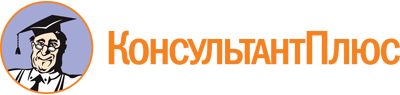 Постановление Правительства Чукотского автономного округа от 28.02.2020 N 75
(ред. от 31.08.2023)
"Об утверждении Порядка предоставления субсидии на финансовое обеспечение затрат, связанных с уставной деятельностью социально ориентированных некоммерческих организаций в целях развития гражданского общества в Чукотском автономном округе"Документ предоставлен КонсультантПлюс

www.consultant.ru

Дата сохранения: 31.10.2023
 Список изменяющих документов(в ред. Постановлений Правительства Чукотского автономного округаот 01.06.2021 N 208, от 13.07.2021 N 300, от 03.06.2022 N 292,от 16.02.2023 N 100, от 31.08.2023 N 346)Список изменяющих документов(в ред. Постановлений Правительства Чукотского автономного округаот 03.06.2022 N 292, от 16.02.2023 N 100, от 31.08.2023 N 346)_______________________________________________________________(полное наименование некоммерческой организации)_______________________________________________________________(полное наименование некоммерческой организации)Сокращенное наименование некоммерческой организацииОрганизационно-правовая формаДата регистрацииДата внесения записи о создании в Единый государственный реестр юридических лицОсновной государственный регистрационный номерКод по общероссийскому классификатору продукции (ОКПО)Код(ы) по общероссийскому классификатору внешнеэкономической деятельности (ОКВЭД)Индивидуальный номер налогоплательщика (ИНН)Код причины постановки на учет (КПП)Номер расчетного счетаНаименование банкаБанковский идентификационный код (БИК)Номер корреспондентского счетаАдрес (место нахождения) постоянно действующего органа некоммерческой организацииПочтовый адресТелефонСайт в сети "Интернет", адрес страницы в социальных сетях и регулярность обновленияАдрес электронной почтыНаименование должности руководителяФамилия, имя, отчество руководителяЧисленность работников, человекЧисленность добровольцев, человекЧисленность учредителей (участников, членов)Общая сумма денежных средств, полученных организацией в предыдущем году, тыс. рублей, из них:взносы учредителей (участников, членов)гранты и пожертвования юридических лицпожертвования физических лицсредства бюджетов всех уровнейдоход от целевого капиталаИнформация о видах деятельности, осуществляемых некоммерческой организациейИнформация о видах деятельности, осуществляемых некоммерческой организациейИнформация о проекте, представленном в составе заявки на участие конкурсном отборе социально ориентированных некоммерческих организаций для предоставления субсидии на финансовое обеспечение затрат, связанных с уставной деятельностью социально ориентированных некоммерческих организаций в целях развития гражданского общества в Чукотском автономном округеИнформация о проекте, представленном в составе заявки на участие конкурсном отборе социально ориентированных некоммерческих организаций для предоставления субсидии на финансовое обеспечение затрат, связанных с уставной деятельностью социально ориентированных некоммерческих организаций в целях развития гражданского общества в Чукотском автономном округеНаименование проектаНаправления реализации мероприятий проекта (одно или несколько, указанных в пункте 1.5 Порядка)Направления реализации мероприятий проекта (одно или несколько, указанных в пункте 1.5 Порядка)Наименование органа управления некоммерческой организации, утвердившего проектДата утверждения проектаОбщая сумма планируемых расходов, тыс. рублейЗапрашиваемый размер субсидии из окружного бюджета, тыс. рублейПредполагаемая сумма софинансирования за счет внебюджетных источников, тыс. рублейКраткое описание опыта некоммерческой организации по реализации социально значимых проектов на территории Чукотского автономного округа за истекший годКраткое описание опыта некоммерческой организации по реализации социально значимых проектов на территории Чукотского автономного округа за истекший годКраткое описание кадрового потенциала некоммерческой организацииКраткое описание кадрового потенциала некоммерческой организацииN п/пНаименование работСроки проведенияМесто проведенияОрганизатор (ответственное лицо)Планируемое количество участников1N п/пСтатья расходовРасчет затратСумма, рублейиз них:из них:N п/пСтатья расходовРасчет затратСумма, рублейза счет средств субсидииза счет иных внебюджетных источниковИтогоN п/пНаименование критерияЗначение по заявкеОценка в баллахКоэффициент значимостиБалл с учетом коэффициента значимости1.Наличие опыта деятельности по реализации социально значимых проектов на территории Чукотского автономного округа0,22.Количество населенных пунктов Чукотского автономного округа, на территории которых предполагается реализация проекта0,23.Доля софинансирования расходов за счет внебюджетных источников от общей суммы расходов, предусмотренных в проекте социально ориентированной некоммерческой организации0,24.Наличие информационного ресурса СОНКО о ее деятельности и периодичность его обновления0,25.Количество участников проекта0,26.Соответствие заявленных мероприятий проекта указанным целям и задачам проекта0,2ИТОГОxxxN п/п, дата и время поступления заявки участника отбораНаименование участника отбораИтоговый баллИтоговый рейтинговый порядковый номер участника отбора1234N п/пКритерииКоэффициент значимостиОценка1.Наличие опыта деятельности по реализации социально значимых проектов на территории Чукотского автономного округа0,2от 2 до 3 лет - 2 балла;от 3 до 4 лет - 3 балла;от 4 до 5 лет - 4 балла;от 5 лет и больше - 5 баллов2.Количество населенных пунктов Чукотского автономного округа, на территории которых предполагается реализация проекта0,21 балл за каждый населенный пункт, максимальная сумма баллов равна 53.Доля софинансирования расходов за счет внебюджетных источников от общей суммы расходов, предусмотренных в проекте социально ориентированной некоммерческой организации0,21% и меньше - 0 баллов;от 1 до 10% - 1 балл;от 10 до 20% - 2 балла;от 20 до 30% - 3 балла;от 30 до 40% - 4 балла;40% и больше - 5 баллов4.Наличие информационного ресурса СОНКО о ее деятельности и периодичность его обновления0,2отсутствует - 0 баллов;наполняется реже чем раз в месяц - 1 балл;наполняется ежемесячно - 2 балла;наполняется еженедельно - 3 балла5.Количество участников проекта0,2менее 10 человек - 1 балл;от 10 до 50 человек - 3 балла;от 50 и более человек - 5 баллов6.Соответствие заявленных мероприятий проекта указанным целям и задачам проекта0,2все заявленные мероприятия проекта соответствуют целям и задачам проекта - 5 баллов;одно и (или более) заявленных мероприятий проекта не соответствуют целям и задачам проекта - 0 баллов